ПРАВИТЕЛЬСТВО РОССИЙСКОЙ ФЕДЕРАЦИИРАСПОРЯЖЕНИЕот 29 июня 2012 г. N 1123-рВ целях реализации части 7 статьи 7.1 Федерального закона "Об организации предоставления государственных и муниципальных услуг":1. Утвердить прилагаемый перечень сведений, находящихся в распоряжении государственных органов субъектов Российской Федерации, органов местного самоуправления, территориальных государственных внебюджетных фондов либо подведомственных государственным органам субъектов Российской Федерации или органам местного самоуправления организаций, участвующих в предоставлении государственных или муниципальных услуг, и необходимых для предоставления государственных услуг федеральными органами исполнительной власти и органами государственных внебюджетных фондов Российской Федерации (далее - перечень).2. Установить, что указанные в перечне федеральные органы исполнительной власти определяют требования к формату предоставления сведений и обеспечивают разработку единого документированного способа взаимодействия с использованием технологии очередей электронных сообщений, обеспечивающей взаимодействие программ в асинхронном режиме, не требующей установки между ними прямой связи и гарантирующей получение передаваемых электронных сообщений (далее - единый электронный сервис), в срок до 31 декабря 2021 г.(п. 2 в ред. распоряжения Правительства РФ от 28.09.2021 N 2716-р)2(1). Рекомендовать органам государственной власти субъектов Российской Федерации и органам местного самоуправления:а) осуществлять межведомственное электронное взаимодействие с использованием единого электронного сервиса;б) обеспечить организационную и технологическую возможность представления сведений, указанных в перечне, с использованием единого электронного сервиса в рамках межведомственного электронного взаимодействия с 30 июня 2022 г.(п. 2(1) введен распоряжением Правительства РФ от 28.09.2021 N 2716-р)3. Обмен сведениями, указанными в пунктах 28 - 33 перечня, в рамках межведомственного взаимодействия осуществляется с 1 января 2015 г.Председатель ПравительстваРоссийской ФедерацииД.МЕДВЕДЕВУтвержденраспоряжением ПравительстваРоссийской Федерацииот 29 июня 2012 г. N 1123-рПЕРЕЧЕНЬСВЕДЕНИЙ, НАХОДЯЩИХСЯ В РАСПОРЯЖЕНИИ ГОСУДАРСТВЕННЫХОРГАНОВ СУБЪЕКТОВ РОССИЙСКОЙ ФЕДЕРАЦИИ, ОРГАНОВМЕСТНОГО САМОУПРАВЛЕНИЯ, ТЕРРИТОРИАЛЬНЫХ ГОСУДАРСТВЕННЫХВНЕБЮДЖЕТНЫХ ФОНДОВ ЛИБО ПОДВЕДОМСТВЕННЫХ ГОСУДАРСТВЕННЫМОРГАНАМ СУБЪЕКТОВ РОССИЙСКОЙ ФЕДЕРАЦИИ ИЛИ ОРГАНАМ МЕСТНОГОСАМОУПРАВЛЕНИЯ ОРГАНИЗАЦИЙ, УЧАСТВУЮЩИХ В ПРЕДОСТАВЛЕНИИГОСУДАРСТВЕННЫХ ИЛИ МУНИЦИПАЛЬНЫХ УСЛУГ, И НЕОБХОДИМЫХДЛЯ ПРЕДОСТАВЛЕНИЯ ГОСУДАРСТВЕННЫХ УСЛУГ ФЕДЕРАЛЬНЫМИОРГАНАМИ ИСПОЛНИТЕЛЬНОЙ ВЛАСТИ И ОРГАНАМИГОСУДАРСТВЕННЫХ ВНЕБЮДЖЕТНЫХ ФОНДОВРОССИЙСКОЙ ФЕДЕРАЦИИ--------------------------------<*> В связи с тем, что информация подлежит предоставлению на бумажном носителе, уполномоченный федеральный орган исполнительной власти устанавливает требование к составу сведений, указываемых в межведомственном запросе и в ответе на межведомственный запрос.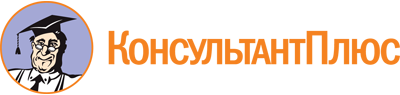 Распоряжение Правительства РФ от 29.06.2012 N 1123-р
(ред. от 11.09.2023)
<О перечне сведений, находящихся в распоряжении государственных органов субъектов РФ, органов местного самоуправления, территориальных государственных внебюджетных фондов>Документ предоставлен КонсультантПлюс

www.consultant.ru

Дата сохранения: 01.04.2024
 Список изменяющих документов(в ред. распоряжений Правительства РФ от 18.12.2012 N 2422-р,от 18.11.2013 N 2129-р,Постановления Правительства РФ от 26.03.2014 N 230,распоряжений Правительства РФ от 29.07.2014 N 1411-р,от 15.12.2014 N 2556-р, от 17.12.2014 N 2595-р, от 30.12.2015 N 2756-р,от 09.07.2016 N 1477-р, от 23.05.2018 N 961-р, от 08.10.2020 N 2592-р,от 28.09.2021 N 2716-р, от 10.02.2022 N 217-р, от 11.09.2023 N 2438-р)Список изменяющих документов(в ред. распоряжений Правительства РФ от 18.12.2012 N 2422-р,от 18.11.2013 N 2129-р,Постановления Правительства РФ от 26.03.2014 N 230,распоряжений Правительства РФ от 29.07.2014 N 1411-р,от 15.12.2014 N 2556-р, от 17.12.2014 N 2595-р, от 30.12.2015 N 2756-р,от 09.07.2016 N 1477-р, от 23.05.2018 N 961-р, от 08.10.2020 N 2592-р,от 28.09.2021 N 2716-р, от 10.02.2022 N 217-р, от 11.09.2023 N 2438-р)Федеральные органы исполнительной власти, определяющие требования к формату предоставления сведений1.Сведения о нахождении гражданина на регистрационном учете в государственном учреждении службы занятости населения в целях поиска подходящей работы, в качестве безработного, периодах получения пособия по безработице, периодах участия в оплачиваемых общественных работах и периодах переезда по направлению государственной службы занятости в другую местность для трудоустройстваМинтруд России(п. 1 в ред. распоряжения Правительства РФ от 18.11.2013 N 2129-р)(п. 1 в ред. распоряжения Правительства РФ от 18.11.2013 N 2129-р)(п. 1 в ред. распоряжения Правительства РФ от 18.11.2013 N 2129-р)2.Исключен. - Распоряжение Правительства РФ от 28.09.2021 N 2716-рИсключен. - Распоряжение Правительства РФ от 28.09.2021 N 2716-р3.Сведения, содержащиеся в направлении на медико-социальную экспертизу, выдаваемом органом социальной защиты населенияМинтруд России <*>4 - 5.Исключены. - Распоряжение Правительства РФ от 28.09.2021 N 2716-рИсключены. - Распоряжение Правительства РФ от 28.09.2021 N 2716-р6.Исключен. - Распоряжение Правительства РФ от 18.12.2012 N 2422-рИсключен. - Распоряжение Правительства РФ от 18.12.2012 N 2422-р7 - 8.Исключены. - Распоряжение Правительства РФ от 09.07.2016 N 1477-рИсключены. - Распоряжение Правительства РФ от 09.07.2016 N 1477-р9.Информация уполномоченного органа исполнительной власти субъекта Российской Федерации о наличии или отсутствии месторождений общераспространенных полезных ископаемых под участком предстоящей застройки, запасы которых учтены территориальным балансом запасов общераспространенных полезных ископаемых, а также информация о предоставлении (непредоставлении) права пользования участком недр, содержащим общераспространенные полезные ископаемые, в пределах которого намечается застройка земельного участкаРоснедра(п. 9 в ред. распоряжения Правительства РФ от 28.09.2021 N 2716-р)(п. 9 в ред. распоряжения Правительства РФ от 28.09.2021 N 2716-р)(п. 9 в ред. распоряжения Правительства РФ от 28.09.2021 N 2716-р)10 - 12.Исключены. - Распоряжение Правительства РФ от 28.09.2021 N 2716-рИсключены. - Распоряжение Правительства РФ от 28.09.2021 N 2716-р13.Решение о предоставлении водных объектов или их частей, находящихся в федеральной собственности и расположенных на территориях субъектов Российской Федерации, за исключением случаев, указанных в части 1 статьи 21 Водного кодекса Российской Федерации, в пользованиеРосводресурсы(п. 13 в ред. распоряжения Правительства РФ от 28.09.2021 N 2716-р)(п. 13 в ред. распоряжения Правительства РФ от 28.09.2021 N 2716-р)(п. 13 в ред. распоряжения Правительства РФ от 28.09.2021 N 2716-р)14.Сведения, содержащиеся в разрешении на ввод в эксплуатацию объекта капитального строительстваМинстрой России(в ред. Постановления Правительства РФ от 26.03.2014 N 230)(в ред. Постановления Правительства РФ от 26.03.2014 N 230)(в ред. Постановления Правительства РФ от 26.03.2014 N 230)15.Сведения, содержащиеся в разрешении на строительствоМинстрой России(в ред. Постановления Правительства РФ от 26.03.2014 N 230)(в ред. Постановления Правительства РФ от 26.03.2014 N 230)(в ред. Постановления Правительства РФ от 26.03.2014 N 230)16.Градостроительный план земельного участкаМинстрой России(в ред. распоряжения Правительства РФ от 18.12.2012 N 2422-р, Постановления Правительства РФ от 26.03.2014 N 230, распоряжения Правительства РФ от 11.09.2023 N 2438-р)(в ред. распоряжения Правительства РФ от 18.12.2012 N 2422-р, Постановления Правительства РФ от 26.03.2014 N 230, распоряжения Правительства РФ от 11.09.2023 N 2438-р)(в ред. распоряжения Правительства РФ от 18.12.2012 N 2422-р, Постановления Правительства РФ от 26.03.2014 N 230, распоряжения Правительства РФ от 11.09.2023 N 2438-р)17.Разрешение на отклонение от предельных параметров разрешенного строительства, реконструкции объекта капитального строительства (в случае, если застройщику было предоставлено такое разрешение)Минстрой России(в ред. распоряжения Правительства РФ от 18.12.2012 N 2422-р, Постановления Правительства РФ от 26.03.2014 N 230, распоряжения Правительства РФ от 11.09.2023 N 2438-р)(в ред. распоряжения Правительства РФ от 18.12.2012 N 2422-р, Постановления Правительства РФ от 26.03.2014 N 230, распоряжения Правительства РФ от 11.09.2023 N 2438-р)(в ред. распоряжения Правительства РФ от 18.12.2012 N 2422-р, Постановления Правительства РФ от 26.03.2014 N 230, распоряжения Правительства РФ от 11.09.2023 N 2438-р)18.Проект планировки территории и проект межевания территорииМинстрой России(в ред. распоряжения Правительства РФ от 18.12.2012 N 2422-р, Постановления Правительства РФ от 26.03.2014 N 230, распоряжения Правительства РФ от 11.09.2023 N 2438-р)(в ред. распоряжения Правительства РФ от 18.12.2012 N 2422-р, Постановления Правительства РФ от 26.03.2014 N 230, распоряжения Правительства РФ от 11.09.2023 N 2438-р)(в ред. распоряжения Правительства РФ от 18.12.2012 N 2422-р, Постановления Правительства РФ от 26.03.2014 N 230, распоряжения Правительства РФ от 11.09.2023 N 2438-р)19.Сведения, содержащиеся в актах освидетельствования проведения основных работ по строительству объекта индивидуального жилищного строительства (монтаж фундамента, возведение стен и кровли) или проведения работ по реконструкции объекта индивидуального жилищного строительства, в результате которых общая площадь жилого помещения (жилых помещений) реконструируемого объекта увеличивается не менее чем на учетную норму площади жилого помещения, устанавливаемую в соответствии с жилищным законодательством Российской ФедерацииМинстрой России(в ред. Постановления Правительства РФ от 26.03.2014 N 230)(в ред. Постановления Правительства РФ от 26.03.2014 N 230)(в ред. Постановления Правительства РФ от 26.03.2014 N 230)20.Сведения, содержащиеся в договорах социального (коммерческого) найма жилого помещенияМинстрой России(в ред. Постановления Правительства РФ от 26.03.2014 N 230)(в ред. Постановления Правительства РФ от 26.03.2014 N 230)(в ред. Постановления Правительства РФ от 26.03.2014 N 230)21.Решение органа местного самоуправления о переводе жилого помещения в нежилое, нежилого помещения - в жилоеМинстрой России(в ред. Постановления Правительства РФ от 26.03.2014 N 230)(в ред. Постановления Правительства РФ от 26.03.2014 N 230)(в ред. Постановления Правительства РФ от 26.03.2014 N 230)22.Сведения (выписки) из похозяйственных книгМинсельхоз России(п. 22 в ред. распоряжения Правительства РФ от 28.09.2021 N 2716-р)(п. 22 в ред. распоряжения Правительства РФ от 28.09.2021 N 2716-р)(п. 22 в ред. распоряжения Правительства РФ от 28.09.2021 N 2716-р)23.Заключение органа государственной власти субъекта Российской Федерации, осуществляющего управление в области племенного животноводства, на территории которого зарегистрирован заявитель, о его соответствии виду племенного хозяйства <*>Минсельхоз России(п. 23 в ред. распоряжения Правительства РФ от 10.02.2022 N 217-р)(п. 23 в ред. распоряжения Правительства РФ от 10.02.2022 N 217-р)(п. 23 в ред. распоряжения Правительства РФ от 10.02.2022 N 217-р)24.Документ, подтверждающий принадлежность земельного участка к определенной категории земельРосреестр(п. 24 в ред. распоряжения Правительства РФ от 28.09.2021 N 2716-р)(п. 24 в ред. распоряжения Правительства РФ от 28.09.2021 N 2716-р)(п. 24 в ред. распоряжения Правительства РФ от 28.09.2021 N 2716-р)25.Документ, подтверждающий установленное разрешенное использование земельного участкаРосреестр(п. 25 в ред. распоряжения Правительства РФ от 28.09.2021 N 2716-р)(п. 25 в ред. распоряжения Правительства РФ от 28.09.2021 N 2716-р)(п. 25 в ред. распоряжения Правительства РФ от 28.09.2021 N 2716-р)26.Сведения о принадлежности имущества к государственной собственности субъекта Российской Федерации либо муниципальной собственностиРосреестр(п. 26 в ред. распоряжения Правительства РФ от 28.09.2021 N 2716-р)(п. 26 в ред. распоряжения Правительства РФ от 28.09.2021 N 2716-р)(п. 26 в ред. распоряжения Правительства РФ от 28.09.2021 N 2716-р)27.Заключение органа местного самоуправления поселения или городского округа, подтверждающее, что создаваемый или созданный объект недвижимого имущества расположен в пределах границ земельного участка, предназначенного для ведения личного подсобного хозяйстваРосреестр(п. 27 в ред. распоряжения Правительства РФ от 28.09.2021 N 2716-р)(п. 27 в ред. распоряжения Правительства РФ от 28.09.2021 N 2716-р)(п. 27 в ред. распоряжения Правительства РФ от 28.09.2021 N 2716-р)28 - 33.Исключены. - Распоряжение Правительства РФ от 28.09.2021 N 2716-рИсключены. - Распоряжение Правительства РФ от 28.09.2021 N 2716-р34.Согласование маршрута транспортного средства, осуществляющего перевозки крупногабаритных и (или) тяжеловесных грузовРосавтодор35.Копия договора о предоставлении рыбопромыслового участка для осуществления рыболовстваРосрыболовство36.Копия договора о закреплении долей и (или) договора пользования водными биоресурсами для осуществления прибрежного рыболовства, за исключением анадромных, катадромных и трансграничных видов рыб <*>Росрыболовство(в ред. распоряжения Правительства РФ от 18.12.2012 N 2422-р)(в ред. распоряжения Правительства РФ от 18.12.2012 N 2422-р)(в ред. распоряжения Правительства РФ от 18.12.2012 N 2422-р)37.Сведения о согласовании маршрута движения транспортных средств, осуществляющих перевозку опасных грузовРостранснадзор38.Исключен с 1 ноября 2016 года. - Распоряжение Правительства РФ от 30.12.2015 N 2756-рИсключен с 1 ноября 2016 года. - Распоряжение Правительства РФ от 30.12.2015 N 2756-р39.Адресная информация для включения в федеральную информационную адресную системуФНС России40.Исключен. - Распоряжение Правительства РФ от 18.11.2013 N 2129-рИсключен. - Распоряжение Правительства РФ от 18.11.2013 N 2129-р41.Исключен. - Распоряжение Правительства РФ от 11.09.2023 N 2438-рИсключен. - Распоряжение Правительства РФ от 11.09.2023 N 2438-р42.Исключен. - Распоряжение Правительства РФ от 09.07.2016 N 1477-рИсключен. - Распоряжение Правительства РФ от 09.07.2016 N 1477-р43.Сведения из решения исполнительного органа государственной власти субъекта Российской Федерации или органа местного самоуправления о проведении торгов по продаже права на заключение договора аренды земельного участкаРосреестр(п. 43 в ред. распоряжения Правительства РФ от 28.09.2021 N 2716-р)(п. 43 в ред. распоряжения Правительства РФ от 28.09.2021 N 2716-р)(п. 43 в ред. распоряжения Правительства РФ от 28.09.2021 N 2716-р)44.Сведения из протокола о результатах торгов по продаже права на заключение договора аренды земельного участкаРосреестр(п. 44 в ред. распоряжения Правительства РФ от 28.09.2021 N 2716-р)(п. 44 в ред. распоряжения Правительства РФ от 28.09.2021 N 2716-р)(п. 44 в ред. распоряжения Правительства РФ от 28.09.2021 N 2716-р)45.Исключен. - Распоряжение Правительства РФ от 11.09.2023 N 2438-рИсключен. - Распоряжение Правительства РФ от 11.09.2023 N 2438-р46.Исключен. - Распоряжение Правительства РФ от 09.07.2016 N 1477-рИсключен. - Распоряжение Правительства РФ от 09.07.2016 N 1477-р47 - 54.Исключены. - Распоряжение Правительства РФ от 28.09.2021 N 2716-рИсключены. - Распоряжение Правительства РФ от 28.09.2021 N 2716-р55.Сведения из документов, устанавливающих или подтверждающих право заявителя на ранее учтенный объект недвижимости, если документ является основанием для внесения сведений о ранее учтенном объекте недвижимости в Единый государственный реестр недвижимостиРосреестр(п. 55 введен распоряжением Правительства РФ от 23.05.2018 N 961-р)(п. 55 введен распоряжением Правительства РФ от 23.05.2018 N 961-р)(п. 55 введен распоряжением Правительства РФ от 23.05.2018 N 961-р)56.Выписка из утвержденного органом местного самоуправления списка граждан, имеющих право на приобретение стандартного жилья, подтверждающая включение покупателя в такой список, в случае если договор купли-продажи стандартного жилья заключен с лицом, заключившим с исполнительным органом государственной власти или органом местного самоуправления в соответствии с Градостроительным кодексом Российской Федерации договор об освоении территории в целях строительства стандартного жилья или договор о комплексном освоении территории в целях строительства стандартного жилья, по цене и в сроки, которые определены договором об освоении территории в целях строительства стандартного жилья или договором о комплексном освоении территории в целях строительства стандартного жильяМинстрой России(п. 56 введен распоряжением Правительства РФ от 23.05.2018 N 961-р)(п. 56 введен распоряжением Правительства РФ от 23.05.2018 N 961-р)(п. 56 введен распоряжением Правительства РФ от 23.05.2018 N 961-р)57.Исключен. - Распоряжение Правительства РФ от 11.09.2023 N 2438-рИсключен. - Распоряжение Правительства РФ от 11.09.2023 N 2438-р58.Выписка из списков граждан, имеющих право на приобретение стандартного жилья, которое построено или строится на земельных участках, которые находятся в федеральной собственности и в отношении которых единый институт развития в жилищной сфере в соответствии с Федеральным законом "О содействии развитию жилищного строительства" выполняет функции агента Российской Федерации, или на земельных участках, государственная собственность на которые не разграничена и которыми единый институт развития в жилищной сфере распоряжается по поручению федерального органа исполнительной власти, осуществляющего функции по управлению федеральным имуществом, если такие земельные участки переданы в безвозмездное срочное пользование либо аренду для строительства стандартного жилья, в том числе для их комплексного освоения в целях строительства такого жилья, или аренду для строительства в минимально требуемом объеме стандартного жилья, в том числе для их комплексного освоения в целях строительства в минимально требуемом объеме стандартного жилья и иного жилищного строительства, в порядке и на условиях, которые предусмотрены Федеральным законом "О содействии развитию жилищного строительства"Минстрой России(п. 58 введен распоряжением Правительства РФ от 23.05.2018 N 961-р)(п. 58 введен распоряжением Правительства РФ от 23.05.2018 N 961-р)(п. 58 введен распоряжением Правительства РФ от 23.05.2018 N 961-р)59.Копии договора водопользования, материалов в графической форме (в том числе схемы размещения гидротехнических и иных сооружений, расположенных на водном объекте, а также зон с особыми условиями их использования) и пояснительной записки к нимРосводресурсы(п. 59 в ред. распоряжения Правительства РФ от 28.09.2021 N 2716-р)(п. 59 в ред. распоряжения Правительства РФ от 28.09.2021 N 2716-р)(п. 59 в ред. распоряжения Правительства РФ от 28.09.2021 N 2716-р)60.Сведения из протокола аукциона, оформленного в соответствии с Правилами проведения аукциона по приобретению права на заключение договора водопользования, утвержденными постановлением Правительства Российской Федерации от 14 апреля 2007 г. N 230 "О договоре водопользования, право на заключение которого приобретается на аукционе, и о проведении аукциона" (если договор водопользования в случаях, предусмотренных Водным кодексом Российской Федерации, заключается по результатам аукциона)Росводресурсы(п. 60 в ред. распоряжения Правительства РФ от 28.09.2021 N 2716-р)(п. 60 в ред. распоряжения Правительства РФ от 28.09.2021 N 2716-р)(п. 60 в ред. распоряжения Правительства РФ от 28.09.2021 N 2716-р)61.Сведения из протокола о результатах открытого аукциона на право заключить договор о создании искусственного земельного участка (если такой договор в случаях, предусмотренных законом, заключается по результатам аукциона)Росреестр(п. 61 введен распоряжением Правительства РФ от 23.05.2018 N 961-р)(п. 61 введен распоряжением Правительства РФ от 23.05.2018 N 961-р)(п. 61 введен распоряжением Правительства РФ от 23.05.2018 N 961-р)62.Сведения из решения органа государственной власти субъекта Российской Федерации либо органа местного самоуправления о проведении аукциона (при предоставлении земельного участка, находящегося в государственной или муниципальной собственности, в аренду)Росреестр(п. 62 введен распоряжением Правительства РФ от 23.05.2018 N 961-р)(п. 62 введен распоряжением Правительства РФ от 23.05.2018 N 961-р)(п. 62 введен распоряжением Правительства РФ от 23.05.2018 N 961-р)63.Сведения из протокола о результатах аукциона на право заключения договора аренды земельного участка (при предоставлении земельного участка, находящегося в государственной или муниципальной собственности, в аренду)Росреестр(п. 63 введен распоряжением Правительства РФ от 23.05.2018 N 961-р)(п. 63 введен распоряжением Правительства РФ от 23.05.2018 N 961-р)(п. 63 введен распоряжением Правительства РФ от 23.05.2018 N 961-р)64.Сведения из решения о предварительном согласовании предоставления земельного участка, находящегося в государственной или муниципальной собственности, в случае если земельный участок предстоит образовать (при предоставлении земельного участка в аренду без проведения торгов)Росреестр(п. 64 введен распоряжением Правительства РФ от 23.05.2018 N 961-р)(п. 64 введен распоряжением Правительства РФ от 23.05.2018 N 961-р)(п. 64 введен распоряжением Правительства РФ от 23.05.2018 N 961-р)65.Сведения из решения о предварительном согласовании предоставления земельного участка, находящегося в государственной или муниципальной собственности, в случае если границы земельного участка подлежат уточнению (при предоставлении земельного участка в аренду без проведения торгов)Росреестр(п. 65 введен распоряжением Правительства РФ от 23.05.2018 N 961-р)(п. 65 введен распоряжением Правительства РФ от 23.05.2018 N 961-р)(п. 65 введен распоряжением Правительства РФ от 23.05.2018 N 961-р)66.Сведения из документов, подтверждающих право заявителя на приобретение земельного участка, находящегося в государственной или муниципальной собственности, в аренду без проведения торговРосреестр(п. 66 введен распоряжением Правительства РФ от 23.05.2018 N 961-р)(п. 66 введен распоряжением Правительства РФ от 23.05.2018 N 961-р)(п. 66 введен распоряжением Правительства РФ от 23.05.2018 N 961-р)67.Заключение уполномоченного на осуществление государственного контроля (надзора) в области долевого строительства многоквартирных домов и (или) иных объектов недвижимости органа исполнительной власти субъекта Российской Федерации, на территории которого осуществляется строительство (создание) соответствующих многоквартирного дома и (или) иного объекта недвижимости, о соответствии застройщика и проектной декларации требованиям Федерального закона "Об участии в долевом строительстве многоквартирных домов и иных объектов недвижимости и о внесении изменений в некоторые законодательные акты Российской Федерации"Росреестр(п. 67 введен распоряжением Правительства РФ от 23.05.2018 N 961-р)(п. 67 введен распоряжением Правительства РФ от 23.05.2018 N 961-р)(п. 67 введен распоряжением Правительства РФ от 23.05.2018 N 961-р)68.Сведения о наличии (отсутствии) информации о признании жилого помещения непригодным для проживания и (или) о признании многоквартирного дома, в котором находится жилое помещение, аварийным и подлежащим сносу или реконструкцииМинстрой России(п. 68 введен распоряжением Правительства РФ от 08.10.2020 N 2592-р)(п. 68 введен распоряжением Правительства РФ от 08.10.2020 N 2592-р)(п. 68 введен распоряжением Правительства РФ от 08.10.2020 N 2592-р)69.Сведения, содержащиеся в уведомлении о планируемых строительстве или реконструкции объекта индивидуального жилищного строительства или садового домаМинстрой России(п. 69 введен распоряжением Правительства РФ от 08.10.2020 N 2592-р; в ред. распоряжения Правительства РФ от 11.09.2023 N 2438-р)(п. 69 введен распоряжением Правительства РФ от 08.10.2020 N 2592-р; в ред. распоряжения Правительства РФ от 11.09.2023 N 2438-р)(п. 69 введен распоряжением Правительства РФ от 08.10.2020 N 2592-р; в ред. распоряжения Правительства РФ от 11.09.2023 N 2438-р)70.Сведения, содержащиеся в уведомлении о соответствии указанных в уведомлении о планируемых строительстве или реконструкции объекта индивидуального жилищного строительства или садового дома параметров объекта индивидуального жилищного строительства или садового дома установленным параметрам и допустимости размещения объекта индивидуального жилищного строительства или садового дома на земельном участкеМинстрой России(п. 70 введен распоряжением Правительства РФ от 08.10.2020 N 2592-р; в ред. распоряжения Правительства РФ от 11.09.2023 N 2438-р)(п. 70 введен распоряжением Правительства РФ от 08.10.2020 N 2592-р; в ред. распоряжения Правительства РФ от 11.09.2023 N 2438-р)(п. 70 введен распоряжением Правительства РФ от 08.10.2020 N 2592-р; в ред. распоряжения Правительства РФ от 11.09.2023 N 2438-р)71.Сведения, содержащиеся в уведомлении о несоответствии указанных в уведомлении о планируемых строительстве или реконструкции объекта индивидуального жилищного строительства или садового дома параметров объекта индивидуального жилищного строительства или садового дома установленным параметрам и (или) недопустимости размещения объекта индивидуального жилищного строительства или садового дома на земельном участкеМинстрой России(п. 71 введен распоряжением Правительства РФ от 08.10.2020 N 2592-р; в ред. распоряжения Правительства РФ от 11.09.2023 N 2438-р)(п. 71 введен распоряжением Правительства РФ от 08.10.2020 N 2592-р; в ред. распоряжения Правительства РФ от 11.09.2023 N 2438-р)(п. 71 введен распоряжением Правительства РФ от 08.10.2020 N 2592-р; в ред. распоряжения Правительства РФ от 11.09.2023 N 2438-р)